                      Р Е П У Б Л И К А    Б Ъ Л ГА Р И Я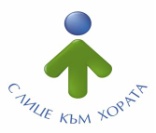 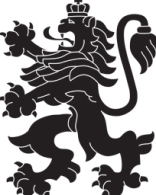                             МИНИСТЕРСТВО  НА  ЗДРАВЕОПАЗВАНЕТО                          РЕГИОНАЛНА  ЗДРАВНА  ИНСПЕКЦИЯ – ВРАЦАгр. Враца 3000      ул. „Черни Дрин” № 2	  тел/факс: 092/ 66 50 61     тел: 092/62 63 77    e-mail: rzi@rzi-vratsa.com   ИНФОРМАЦИОНЕН БЮЛЕТИНза периода  20.06. до 24.06.2022 г.ДЕЙНОСТ  НА ДИРЕКЦИЯ „НАДЗОР НА ЗАРАЗНИТЕ БОЛЕСТИ“ЕПИДЕМИЧНА ОБСТАНОВКАЗа периода 20.06. до 24.06.2022 г. в отдел „Противоепидемичен контрол“ на РЗИ-Враца са съобщени и  регистрирани както следва:Относно имунизационната кампания за КОВИД-19, през отчетения период са поставени общо 21 ваксини.Случаи на Заразни болести, подлежащи на задължителен отчет -  общо 51. От тях: ДЕЙНОСТИ ПО ПРОТИВОЕПИДЕМИЧНИЯ  КОНТРОЛ И НАДЗОРА НА ЗАРАЗНИТЕ           БОЛЕСТИ 	ДЕЙНОСТИ В ОТДЕЛ „МЕДИЦИНСКИ ИЗСЛЕДВАНИЯ“	                        /+/        /-/ДЕЙНОСТ  НА ДИРЕКЦИЯ „МЕДИЦИНСКИ ДЕЙНОСТИ“ДЕЙНОСТ  НА ДИРЕКЦИЯ „ОБЩЕСТВЕНО ЗДРАВЕ“                     ДЕЙНОСТ  НА ДИРЕКЦИЯ „ЛАБОРАТОРНИ ИЗСЛЕДВАНИЯ“ АНАЛИЗ НА ДЕЙНОСТТА НА РЗИ – ВРАЦА ПО КОНТРОЛ НА ТЮТЮНОПУШЕНЕТО ЗА ПЕРИОДА 13.06. до 17.06.2022 г.За периода 20.06. до 24.06.2022 г. РЗИ - Враца е осъществила 7 проверки в 7 обекта. Проверени са 1 детски и учебни заведения, 2 лечебни и здравни заведения и 4 обществени места. За изминалия период на отчитане не са констатирани нарушения на въведените забрани и ограниченията на тютюнопушене в закритите и някои открити обществени места. Няма издадени предписания и актове.Д-Р ИРЕНА ВИДИНОВАЗАМЕСТНИК-ДИРЕКТОР НА РЗИ-ВРАЦАЗА ДИРЕКТОР НА РЗИ-ВРАЦАСъгл. Заповед РД-01-215/06.08.2021г. на РЗИ - ВрацаИзготвил: Д-Р ТАТЯНА ТОДОРОВАГлавен секретар на РЗИ-ВрацаКАПКОВИ ИНФЕКЦИИБРОЙЧРЕВНИ ИНФЕКЦИИБРОЙВарицела 3Ковид-1948ДРУГИ ИНФЕКЦИИБРОЙТРАНСМИВНИ ИНФЕКЦИИИзвършени проверки– общо:От тях:8В лечебни заведения за извънболнична помощ4В лечебни заведения за болнична помощ4В здравни кабинети в детски и учебни заведенияДругиИзвършени проучвания на регистрирани случаи на остри заразни болести (ОЗБ)                                                                                                                        ОМП                                                             Раздадени биопродукти                                                             Издадени предписания82Брой извършени паразитологични изследвания- общоВ клинични материалиБрой извършени микробиологични изследвания Администриране на процеса по регистрация  на лечебните заведения за извънболнична помощ и хосписите 4Проверки по чл. 93 от Закона за здравето по жалби и сигнали при нарушаване на правата на пациентите2Контрол върху дейността на лечебните заведения и медицинските специалисти. Проверки  на лечебните заведения за болнична и извънболнична помощ, проверки по чл. 93 от Закона за здравето4Контрол на медицинска документация235Обработени документи в РКМЕ1143Проверки по методиката за субсидиране на лечебните заведения2Контрол на дейността по медицинската експертиза16 Контрол на обектите за търговия на едро и дребно с ЛП по ЗЛПХМКонтрол и мониторинг на дейности със значение за здравето на човека (ДЗЗЧ):2121-          проверки по подържане чистотата на населените места от общините11-          проверки на службите по трудова медицина (СТМ) -    проверки по чл.56 от ЗЗ 2020Взети проби за анализ4040Становища за преценяване на необходимостта от извършване на оценка на въздействието върху околната среда (ОВОС) за инвестиционно предложение и извършване на  екологична оценка/ (ЕО) на планове и програми22Участие в Експертни съвет към общините11Общ брой проверкиОбщ брой проверки60Извършени лабораторни изпитвания и измервания – общо:От тях:260за обективизиране на държавния здравен контролконтрол на козметични средстваводи от плувни басейни--за осъществяване мониторинг на факторите на жизнената средаводи за питейно-битови нужди158по искане на физически и юридически лица102Участие в набиране на проби за лабораторни изпитвания и измервания – бр.-